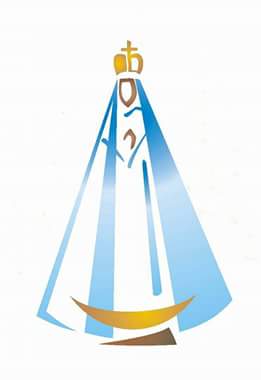                         ESCUELA NUESTRA SEÑORA DEL VALLE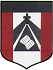 PLANIFICACIÓN POR PROYECTO          DOCENTE: Nadia Montes                                  GRADO: Sexto      ESPACIOS CURRICULARES: CIENCIAS SOCIALES Y CIUDADANÍA Y PARTICIPACIÓN-LENGUA  	                                                               AÑO: 2020 CRITERIOS DE EVALUACIÓN:Realizar los trabajos con prolijidad y orden.Demostrar responsabilidad y compromiso en el trabajo diario. Compromiso e interés en la búsqueda, selección y tratamiento de la información solicitada. Estimados niños: ¡Feliz retorno a clases! Espero que en estos días hayan  podido descansar. Este periodo nos espera con nuevos encuentros, desafíos y aprendizajes. ¡Con alegría, esfuerzo y optimismo transitemos juntos esta etapa escolar! Plazo de entrega de las actividades: hasta el jueves 6 de  agosto.Las actividades  se deben enviar al email: nmontes@institutonsvallecba.edu.arESPACIO DE LENGUA: Retomamos el tema: poesía. Lo visto antes del receso de invierno:Definición de poesía.Tipos de rimas: Consonante.Asonante LibreSignificados denotativosSignificados connotativos-Imágenes sensoriales-Personificación -Metáfora La poesía visual: caligramasCLASE: “DIFERENTES RITMOS”Leé en voz alta el poema “….ocho” de la página 62. Primero despacio, luego más rápido, y finalmente ¡rapidísimo! Después, decidí cuál de todas las “velocidades de lectura” te gusta más para este texto y grabá un audio con esa versión y subila a Padlet. RECORDÁ COLOCAR TU NOMBRE COMPLETO. 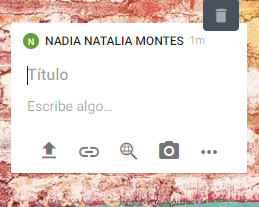 https://padlet.com/nmontes10/j7fbg211v69vtum4 MANOS A LA OBRA:-Trabaja en el punto 1 de la página 64 del libro. PROPUESTA OPTATIVA: ¡ESPACIO DE JUEGO PARA  EXPLORAR Y JUGAR EN FAMILIA! CONOCEMOS UN POCO MÁS SOBRE LA TÉCNICA DEL “ACRÓSTICO”El siguiente acróstico es sobre el nombre María: https://www.youtube.com/watch?v=1hch5vaASnUPueden crear algún acróstico con su nombre o el de un ser querido. ESPACIO: PROYECTO DE CIENCIAS SOCIALES Y CIUDADANÍA Antes del receso escolar comenzamos a investigar sobre el proceso histórico argentino. Los acontecimientos más importantes trabajados hasta el momento son: Batalla de Caseros(1852)Acuerdo de San Nicolás (1852)Constitución Nacional de (1853)MOMENTO DE TRABAJAR: Busca y anota quién estaba a cargo de la Confederación Argentina, qué dificultades tenía y si logró solucionarlas. ¿Qué cosas importantes se llevaron a cabo desde la Confederación?¿Por qué se concreta la batalla de Cepeda? ¿Qué consecuencias tuvo la misma?(1859)¿Qué establecía el Pacto de San José de Flores?(1859)¿Por qué se produce la Batalla de Pavón? ¿Qué pasó una vez finalizada la misma? (1861)